Метод проведения опроса: интернет-голосование на официальном сайте Правительства Ульяновской области (golos.ulgov.ru). Срок проведения: 10.02.2016 – 31.03.2016.Общее количество проголосовавших – 1731 чел. Удовлетворённость деятельностью Главы МО, %Удовлетворённость деятельностью Главы администрации МО, %Удовлетворённость деятельностью администрации МО, %Удовлетворённость деятельностью Совета депутатов (Городской Думы) МО, %Удовлетворённость организацией транспортного обслуживания населения, %Удовлетворённость качеством автомобильных дорог, %Удовлетворённость организацией теплоснабжения (снабжения населения топливом), %Удовлетворённость организацией водоснабжения (водоотведения), %Удовлетворённость организацией электроснабжения, %Удовлетворённость организацией газоснабжения, %Удовлетворенность деятельностью руководителей организаций и предприятий, осуществляющих оказание услуг населению муниципальных образований, %Базарносызганский районБарышский районВешкаймский районИнзенский районКарсунский районКузоватовский районМайнский районМелекесский районНиколаевский районНовомалыклинский районНовоспасский районПавловский районРадищевский районСенгилеевский районСтарокулаткинский районСтаромайнский районСурский районТеренгульский районУльяновский районЦильнинский районЧердаклинский районгород Димитровградгород УльяновскМО2014 г.2015 г. ДинамикаСенгилеевский057,8957,89Сурский33,3377,7844,45Новоспасский54,5584,1329,58Карсунский68,4295,7427,32Николаевский92,221007,78Старомайнский87,590,913,41Вешкаймский87,588,891,39Барышский74,1475,411,27Мелекесский95,6593,55-2,1Радищевский77,7875-2,78Цильнинский10088,14-11,86Старокулаткинский10088,1-11,9Базарносызганский98,6584,85-13,8Новомалыклинский90,273,08-17,12Чердаклинский96,1578,95-17,2г. Димитровград83,7664,22-19,54Ульяновский70,5948,35-22,24Павловский83,3360-23,33г. Ульяновск5021,23-28,77Кузоватовский9560-35Майнский87,150-37,1г. Новоульяновск98,3355,56-42,77Тереньгульский7525-50Инзенский7520,51-54,49МО2014 г.2015 г.  ДинамикаСенгилеевский055,2655,26Цильнинский5093,2243,22Карсунский65,7997,3431,55Новоспасский54,5582,5427,99Старомайнский87,595,457,95Вешкаймский87,594,446,94Мелекесский97,197,580,48Николаевский93,3393,330Барышский81,0380,33-0,7Радищевский77,7875-2,78Старокулаткинский10095,24-4,76Сурский66,6755,56-11,11Базарносызганский98,6584,85-13,8Новомалыклинский88,2473,08-15,16Майнский93,5575-18,55г. Димитровград77,7858,72-19,06Чердаклинский94,8773,68-21,19г. Ульяновск46,318,02-28,28Ульяновский74,5145,05-29,46Павловский83,3350-33,33Кузоватовский9560-35г. Новоульяновск96,6755,56-41,11Инзенский57,6910,26-47,43Тереньгульский10025-75МО2014 г. 2015 г. ДинамикаСурский055,5655,56Сенгилеевский053,9553,95Цильнинский5089,8339,83Карсунский67,1197,3430,23Радищевский55,567519,44Старомайнский81,2595,4514,2Новоспасский63,6477,7814,14Мелекесский94,295,160,96Барышский79,3177,05-2,26Николаевский9086,67-3,33Вешкаймский93,7583,33-10,42Старокулаткинский10088,1-11,9Базарносызганский98,6584,85-13,8Новомалыклинский88,2473,08-15,16г. Димитровград79,4961,47-18,02г. Ульяновск37,7816,3-21,48Чердаклинский88,4665,79-22,67Ульяновский66,6743,96-22,71Павловский83,3350-33,33Майнский87,150-37,1Инзенский59,629,62-50Кузоватовский92,540-52,5г. Новоульяновск98,3344,44-53,89Тереньгульский10025-75МО2014 г. 2015 г. ДинамикаСенгилеевский056,5856,58Цильнинский5083,0533,05Новоспасский45,4576,1930,74Карсунский67,1196,2829,17Сурский33,3355,5622,23Старомайнский81,2590,919,66Радищевский66,67758,33Николаевский88,8993,334,44Барышский79,3178,14-1,17Мелекесский94,291,94-2,26Вешкаймский81,2577,78-3,47Базарносызганский98,6587,88-10,77Новомалыклинский88,2476,92-11,32Чердаклинский91,0377,63-13,4г. Ульяновск34,0717,04-17,03Старокулаткинский10080,95-19,05Ульяновский68,6345,05-23,58г. Димитровград82,0557,8-24,25Павловский83,3350-33,33Майнский83,8750-33,87Инзенский55,7714,74-41,03г. Новоульяновск96,6744,44-52,23Кузоватовский97,540-57,5Тереньгульский750-75МО2014 г. 2015 г. ДинамикаСурский088,8988,89Сенгилеевский2565,7940,79Радищевский44,447530,56Карсунский69,7496,8127,07Майнский83,8710016,13Новоспасский63,6476,1912,55Барышский65,5274,869,34Николаевский78,8986,677,78Мелекесский91,395,163,86Вешкаймский68,7572,223,47Старомайнский7577,272,27Базарносызганский90,5490,910,37Ульяновский52,9449,45-3,49г. Ульяновск32,5928,4-4,19г. Димитровград76,9272,48-4,44Новомалыклинский88,2476,92-11,32Чердаклинский87,1873,68-13,5Цильнинский10084,75-15,25Старокулаткинский10076,19-23,81Тереньгульский10075-25Инзенский7541,67-33,33Павловский83,3350-33,33Кузоватовский67,520-47,5г. Новоульяновск9033,33-56,67МО2014 г. 2015 г. ДинамикаРадищевский05050Сурский044,4444,44Карсунский52,6396,2843,65Мелекесский59,4283,8724,45Сенгилеевский023,6823,68Старомайнский37,559,0921,59Цильнинский5069,4919,49Вешкаймский37,55012,5Ульяновский19,6129,6710,06Новоспасский45,4550,795,34Барышский60,3461,751,41г. Ульяновск7,413,7-3,71Николаевский74,4466,67-7,77Кузоватовский5040-10г. Димитровград47,8637,61-10,25Базарносызганский90,5472,73-17,81Новомалыклинский70,5950-20,59г. Новоульяновск9066,67-23,33Чердаклинский69,2343,42-25,81Инзенский28,852,56-26,29Старокулаткинский92,3164,29-28,02Павловский83,3350-33,33Тереньгульский500-50Майнский51,610-51,61МО2014 г. 2015 г. ДинамикаСурский33,3377,7844,45Новоспасский63,6484,1320,49Карсунский80,2697,3417,08Николаевский87,7810012,22Радищевский88,8910011,11Барышский74,1481,977,83Сенгилеевский7581,586,58Вешкаймский93,751006,25Мелекесский98,5597,58-0,97Майнский77,4275-2,42Старомайнский93,7590,91-2,84Цильнинский10096,61-3,39Чердаклинский92,3185,53-6,78г. Димитровград88,0378,9-9,13Старокулаткинский10090,48-9,52Базарносызганский98,6587,88-10,77Ульяновский84,3172,53-11,78г. Ульяновск80,3768,4-11,97Новомалыклинский96,0880,77-15,31Инзенский63,4646,79-16,67г. Новоульяновск98,3377,78-20,55Павловский83,3350-33,33Тереньгульский10050-50Кузоватовский92,540-52,5МО2014 г. 2015 г. ДинамикаСурский066,6766,67Цильнинский5088,1438,14Сенгилеевский036,8436,84Новоспасский45,4574,629,15Карсунский84,2198,9414,73Старомайнский68,7581,8213,07Барышский65,5274,869,34Радищевский44,44505,56Мелекесский86,9691,134,17Вешкаймский7577,782,78г. Новоульяновск1001000г. Димитровград86,3284,4-1,92Ульяновский68,6365,93-2,7Старокулаткинский92,3188,1-4,21Новомалыклинский82,3576,92-5,43г. Ульяновск78,5268,64-9,88Базарносызганский97,384,85-12,45Николаевский81,1166,67-14,44Павловский66,6750-16,67Майнский45,1625-20,16Чердаклинский76,9256,58-20,34Инзенский55,7732,05-23,72Кузоватовский7540-35Тереньгульский750-75МО2014 г. 2015 г. ДинамикаЦильнинский5096,6146,61Новоспасский72,7392,0619,33Майнский87,110012,9Радищевский88,8910011,11Карсунский90,7998,47,61Вешкаймский93,751006,25Старомайнский87,590,913,41г. Новоульяновск96,671003,33Мелекесский97,198,391,29Николаевский92,2293,331,11Старокулаткинский10097,62-2,38Базарносызганский98,6593,94-4,71г. Ульяновск84,0778,77-5,3Барышский93,185,79-7,31Новомалыклинский92,1684,62-7,54г. Димитровград94,0286,24-7,78Чердаклинский91,0382,89-8,14Сурский10088,89-11,11Павловский83,3370-13,33Ульяновский90,272,53-17,67Сенгилеевский10081,58-18,42Инзенский86,5451,28-35,26Тереньгульский7525-50Кузоватовский9540-55МО2014 г. 2015 г. ДинамикаСурский33,3377,7844,45Майнский74,1910025,81Сенгилеевский7593,4218,42Николаевский86,6710013,33Карсунский86,8498,9412,1Барышский75,8687,4311,57Радищевский88,8910011,11Вешкаймский93,751006,25Мелекесский94,298,394,19г. Новоульяновск96,671003,33г. Димитровград93,1694,51,34Цильнинский1001000Старомайнский93,7590,91-2,84Базарносызганский98,6593,94-4,71Новоспасский10093,65-6,35г. Ульяновск87,4180,25-7,16Чердаклинский97,4485,53-11,91Ульяновский90,278,02-12,18Новомалыклинский98,0484,62-13,42Старокулаткинский10085,71-14,29Инзенский57,6939,1-18,59Павловский10080-20Тереньгульский7550-25Кузоватовский92,540-52,52015 г.ОАО «Базарносызганское автотранспортное предприятие»90,62МУП «Источник»84,37АО «Ульяновская сетевая компания» (АО «УСК»)87,52015 г..МУП «Барышское автотранспортное предприятие?84,92Муниципальное унитарное предприятие муниципального образования «Барышское городское поселение» «БарышЭнергоСервис»?83,05ООО «Водолей»82,21ООО «Поселение»81,87АО «Ульяновская сетевая компания» (АО «УСК»)83,632015 г.МУП «Жилсервис»68,75МУП ««Ермоловский коммунальщик»87,5АО «Ульяновская сетевая компания» (АО «УСК»)94,122015 г.ОАО «Инзенское автотранспортное предприятие»66,45МБУ «Благоустройство»15,03МУП «Инзатеплоком»45,64АО «Ульяновская сетевая компания» (АО «УСК»)46,622015 г..ОАО «Карсунское автотранспортное предприятие» 97,86МУП «Хозконтора»98,39МУП «РОСТ р,п, Языково»97,83АО «Ульяновская сетевая компания» (АО «УСК»)97,842015 г.МУП «Тепловодосервис»40МУП «Водосервис Томыловский»25МУП «Водосервис Матюнино»25«Еделевское» жилищно-коммунального хозяйства25«Коромысловское» жилищно-коммунального хозяйства25«Спешневское» жилищно-коммунального хозяйства25АО «Ульяновская сетевая компания» (АО «УСК») 402015 г.ОАО «Майнское автотранспортное предприятие»100МУП «Жилищно-коммунальное хозяйство Игнатовское»66,67МУП «Жилищно-коммунальное хозяйство Майнское»50МУП «Жилищно-коммунальное хозяйство Анненковское»100МУП «Жилищно-коммунальное хозяйство Выровское»100МУП «Жилищно-коммунальное хозяйство Гимовское»100МУП «Жилищно-коммунальное хозяйство Старомаклаушинское»100МУП «Жилищно-коммунальное хозяйство Тагай»66,67АО «Ульяновская сетевая компания» (АО «УСК»)66,672015 г.МУП «Старт»97,14МУП «Очаг»95,15МУП «Новомайнские теплосети»95,24МУП «Жилищно-коммунальное хозяйство «Мулловский»95,15АО «Ульяновская сетевая компания» (АО «УСК»)96,122015 г.ОАО «Николаевское автотранспортное предприятие» 100МУП «Дорстрой»85,71МУП «Ремтехсервис»78,57МУП «Сантеплотехсервис»85,71АО «Ульяновская сетевая компания» (АО «УСК»)92,862015 г.АО «Ульяновская сетевая компания» (АО «УСК»)68,182015 г.ОАО «Новоспасскавтотранс»86,44МУП «Юг-Сервис»83,33
АО «Ульяновская сетевая компания» (АО «УСК»)91,82015 г.МУП «Услуги»50МУП «Долина»42,86МУП «Сервис»37,5АО «Ульяновская сетевая компания» (АО «УСК»)87,52015 г.«Радищевское автотранспортное предприятие»75МУП «Надежда»100МУП «Поселенческое ЖКХ»100ОГКП «Радищевский групповой водовод»50АО «Ульяновская сетевая компания» (АО «УСК»)1002015 г.ОАО «Сенгилеевское автотранспортное предприятие»80,26МУП «Теплоком»78,08АО «Ульяновская сетевая компания» (АО «УСК»)82,892015 г.ОАО «Старокулаткинское автотранспортное предприятие»83,33АО «Ульяновская сетевая компания» (АО «УСК»)90,482015 г.МУ « Управление делами МО Старомайнский район»77,272015 г.МУП «Сурское»66,67АО «Ульяновская сетевая компания» (АО «УСК»)88,892015 г.ОАО «Теренгульское автотранспортное предприятие»100АО «Ульяновская сетевая компания» (АО «УСК»)752015 г.МУП «Ишеевское городское поселение»55,84АО «Ульяновская сетевая компания» (АО «УСК»)56,962015 г.МУП «Управляющая компания ЖКХ»78,57АО «Ульяновская сетевая компания» (АО «УСК»)94,642015 г.МУП «Техническое обслуживание муниципального образования Чердаклинский район» 70,59МКУ «Комитет жилищно-коммунального хозяйства и строительства Чердаклинского района» 63,08МКУ «Благоустройство и обслуживание населения Чердаклинского городского поселения»58,21МУП «Чердаклыэнерго»78,46МУП «Энергокомсервис»81,03МУП «Быт-Сервис»72,88МУП «Коммунальщик»68,97МУП «Калмаюрского сельского поселения» 80,39МУП «с, Крестово-Городище»78,85МУП «Красноярское»79,59АО «Ульяновская сетевая компания» (АО «УСК»)81,032015 г.МКУ «Городские дороги»47,22МКУ «Гортепло»76,42АО «Ульяновская сетевая компания» (АО «УСК»)79,442015 г.ОАО «Пассажирское автотранспортное предприятие №1»52,82МУП «Ульяновскэлектротранс»62,43ОГКУ «Департамент автомобильных дорог Ульяновской области»7,27ОГКУ «Областное коммунальное хозяйство»14,67Ульяновское муниципальное унитарное предприятие «Городской теплосервис»60,43Ульяновское муниципальное унитарное предприятие «Городская теплосеть»61,26Ульяновское муниципальное унитарное предприятие «Теплоком»57,51Ульяновское муниципальное унитарное предприятие «Ульяновскводоканал»66,58Ульяновское муниципальное унитарное предприятие «УльГЭС»66,23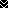 